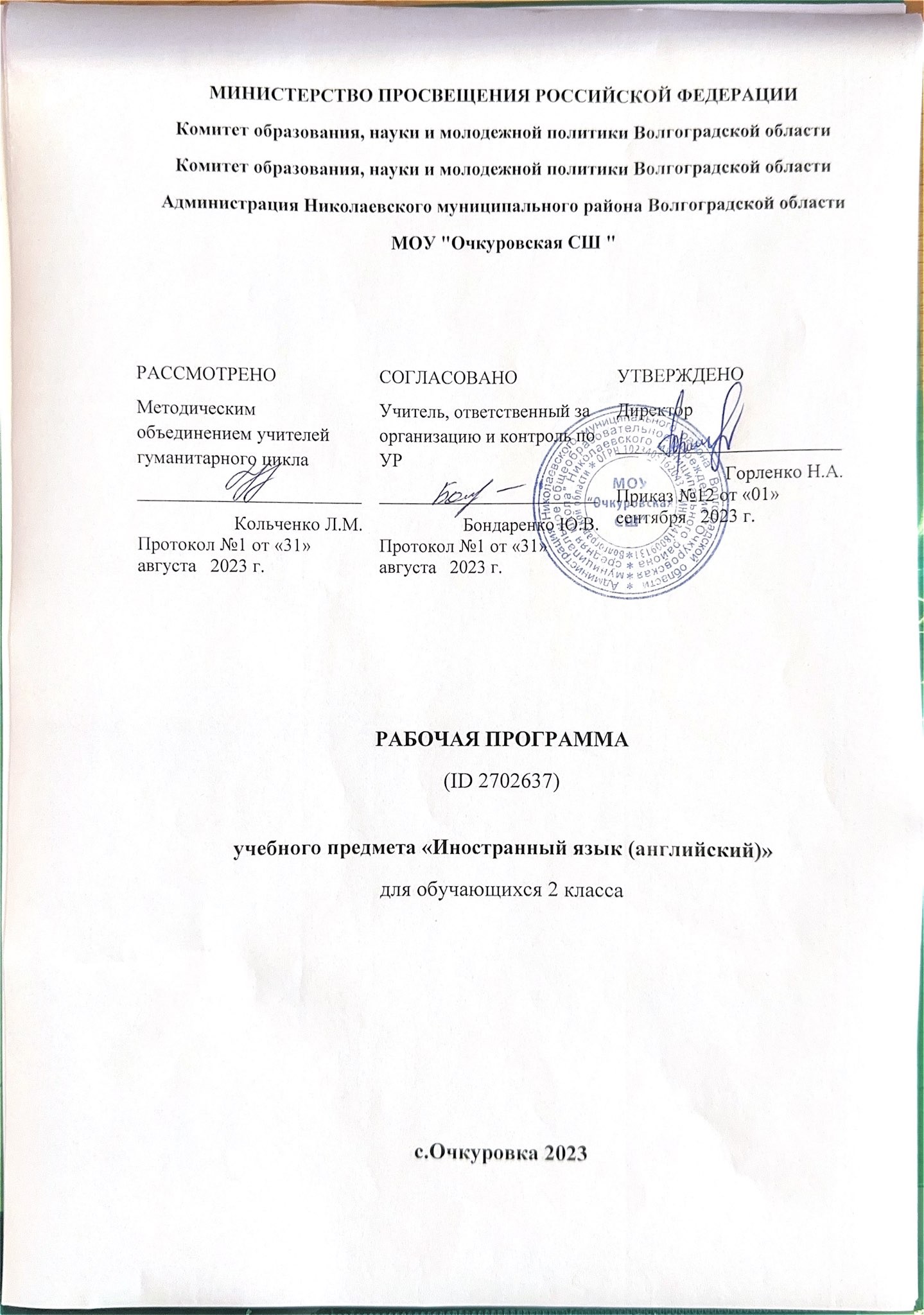 ПОЯСНИТЕЛЬНАЯ ЗАПИСКАПрограмма по-иностранному (английскому) языку на уровне начального общего образования составлена на основе требований к результатам освоения программы начального общего образования ФГОС НОО, а также ориентирована на целевые приоритеты духовно-нравственного развития, воспитания и социализации обучающихся, сформулированные в федеральной рабочей программе воспитания.Программа по-иностранному (английскому) языку раскрывает цели образования, развития и воспитания, обучающихся средствами учебного предмета «Иностранный язык» на уровне начального общего образования, определяет обязательную (инвариантную) часть содержания изучаемого иностранного языка, за пределами которой остаётся возможность выбора учителем вариативной составляющей содержания образования по-иностранному (английскому) языку.На уровне начального общего образования закладывается база для всего последующего иноязычного образования обучающихся, формируются основы функциональной грамотности, что придаёт особую ответственность данному этапу общего образования. Изучение иностранного языка в общеобразовательных организациях начинается со 2 класса. Обучающиеся данного возраста характеризуются большой восприимчивостью к овладению языками, что позволяет им овладевать основами общения на новом для них языке с меньшими затратами времени и усилий по сравнению с обучающимися других возрастных групп.Построение программы по-иностранному (английскому) языку имеет нелинейный характер и основано на концентрическом принципе. В каждом классе даются новые элементы содержания и новые требования. В процессе обучения, освоенные на определённом этапе грамматические формы и конструкции, повторяются и закрепляются на новом лексическом материале и расширяющемся тематическом содержании речи.Цели обучения иностранному (английскому) языку на уровне начального общего образования можно условно разделить на образовательные, развивающие, воспитывающие.Образовательные цели программы по-иностранному (английскому) языку на уровне начального общего образования включают:формирование элементарной иноязычной коммуникативной компетенции, то есть способности и готовности общаться с носителями изучаемого иностранного языка в устной (говорение и радирование) и письменной (чтение и письмо) форме с учётом возрастных возможностей и потребностей обучающегося;расширение лингвистического кругозора обучающихся за счёт овладения новыми языковыми средствами (фонетическими, орфографическими, лексическими, грамматическими) в соответствии c отобранными темами общения;освоение знаний о языковых явлениях изучаемого иностранного языка, о разных способах выражения мысли на родном и иностранном языках;использование для решения учебных задач интеллектуальных операций (сравнение, анализ, обобщение);формирование умений работать с информацией, представленной в текстах разного типа (описание, повествование, рассуждение), пользоваться при необходимости словарями по иностранному языку.Развивающие цели программы по-иностранному (английскому) языку на уровне начального общего образования включают:осознание обучающимися роли языков как средства межличностного и межкультурного взаимодействия в условиях поликультурного, многоязычного мира и инструмента познания мира и культуры других народов;становление коммуникативной культуры обучающихся и их общего речевого развития;развитие компенсаторной способности адаптироваться к ситуациям общения при получении и передаче информации в условиях дефицита языковых средств;формирование регулятивных действий: планирование последовательных шагов для решения учебной задачи; контроль процесса и результата своей деятельности; установление причины возникшей трудности и (или) ошибки, корректировка деятельности;становление способности к оценке своих достижений в изучении иностранного языка, мотивация совершенствовать свои коммуникативные умения на иностранном языке.Влияние параллельного изучения родного языка и языка других стран и народов позволяет заложить основу для формирования гражданской идентичности, чувства патриотизма и гордости за свой народ, свой край, свою страну, помочь лучше осознать свою этническую и национальную принадлежность и проявлять интерес к языкам и культурам других народов, осознать наличие и значение общечеловеческих и базовых национальных ценностей. Изучение иностранного (английского) языка обеспечивает:понимание необходимости овладения иностранным языком как средством общения в условиях взаимодействия разных стран и народов;формирование предпосылок социокультурной/межкультурной компетенции, позволяющей приобщаться к культуре, традициям, реалиям стран/страны изучаемого языка, готовности представлять свою страну, её культуру в условиях межкультурного общения, соблюдая речевой этикет и адекватно используя имеющиеся речевые и неречевые средства общения;воспитание уважительного отношения к иной культуре посредством знакомств с культурой стран изучаемого языка и более глубокого осознания особенностей культуры своего народа;воспитание эмоционального и познавательного интереса к художественной культуре других народов;формирование положительной мотивации и устойчивого учебно-познавательного интереса к предмету «Иностранный язык».‌На изучение иностранного (английского) языка на уровне начального общего образования отводится 204 часа: во 2 классе – 68 часов (2 часа в неделю), в 3 классе – 68 часов (2 часа в неделю), в 4 классе – 68 часов (2 часа в неделю).‌‌​СОДЕРЖАНИЕ ОБУЧЕНИЯ2 КЛАССТематическое содержание речиМир моего «я». Приветствие. Знакомство. Моя семья. Мой день рождения. Моя любимая еда.Мир моих увлечений. Любимый цвет, игрушка. Любимые занятия. Мой питомец. Выходной день.Мир вокруг меня. Моя школа. Мои друзья. Моя малая родина (город, село).Родная страна и страны изучаемого языка. Названия родной страны и страны/стран изучаемого языка; их столиц. Произведения детского фольклора. Литературные персонажи детских книг. Праздники родной страны и страны/стран изучаемого языка (Новый год, Рождество).Коммуникативные уменияГоворениеКоммуникативные умения диалогической речи.Ведение с опорой на речевые ситуации, ключевые слова и (или) иллюстрации с соблюдением норм речевого этикета, принятых в стране/странах изучаемого языка:диалога этикетного характера: приветствие, начало и завершение разговора, знакомство с собеседником; поздравление с праздником; выражение благодарности за поздравление; извинение;диалога-расспроса: запрашивание интересующей информации; сообщение фактической информации, ответы на вопросы собеседника.Коммуникативные умения монологической речи.Создание с опорой на ключевые слова, вопросы и (или) иллюстрации устных монологических высказываний: описание предмета, реального человека или литературного персонажа; рассказ о себе, члене семьи, друге.АудированиеПонимание на слух речи учителя и других обучающихся и вербальная/невербальная реакция на услышанное (при непосредственном общении).Восприятие и понимание на слух учебных текстов, построенных на изученном языковом материале, в соответствии с поставленной коммуникативной задачей: с пониманием основного содержания, с пониманием запрашиваемой информации (при опосредованном общении).Аудирование с пониманием основного содержания текста предполагает определение основной темы и главных фактов/событий в воспринимаемом на слух тексте с опорой на иллюстрации и с использованием языковой догадки.Аудирование с пониманием запрашиваемой информации предполагает выделение из воспринимаемого на слух текста и понимание информации фактического характера (например, имя, возраст, любимое занятие, цвет) с опорой на иллюстрации и с использованием языковой догадки.Тексты для аудирования: диалог, высказывания собеседников в ситуациях повседневного общения, рассказ, сказка.Смысловое чтениеЧтение вслух учебных текстов, построенных на изученном языковом материале, с соблюдением правил чтения и соответствующей интонацией; понимание прочитанного.Тексты для чтения вслух: диалог, рассказ, сказка.Чтение про себя учебных текстов, построенных на изученном языковом материале, с различной глубиной проникновения в их содержание в зависимости от поставленной коммуникативной задачи: с пониманием основного содержания, с пониманием запрашиваемой информации.Чтение с пониманием основного содержания текста предполагает определение основной темы и главных фактов/событий в прочитанном тексте с опорой на иллюстрации и с использованием языковой догадки.Чтение с пониманием запрашиваемой информации предполагает нахождение в прочитанном тексте и понимание запрашиваемой информации фактического характера с опорой на иллюстрации и с использованием языковой догадки.Тексты для чтения про себя: диалог, рассказ, сказка, электронное сообщение личного характера.ПисьмоОвладение техникой письма (полупечатное написание букв, буквосочетаний, слов).Воспроизведение речевых образцов, списывание текста; выписывание из текста слов, словосочетаний, предложений; вставка пропущенных букв в слово или слов в предложение, дописывание предложений в соответствии с решаемой учебной задачей.Заполнение простых формуляров с указанием личной информации (имя, фамилия, возраст, страна проживания) в соответствии с нормами, принятыми в стране/странах изучаемого языка.Написание с опорой на образец коротких поздравлений с праздниками (с днём рождения, Новым годом).Языковые знания и навыкиФонетическая сторона речиБуквы английского алфавита. Корректное называние букв английского алфавита.Нормы произношения: долгота и краткость гласных, отсутствие оглушения звонких согласных в конце слога или слова, отсутствие смягчения согласных перед гласными. Связующее «r» (there is/there).Различение на слух и адекватное, без ошибок, ведущих к сбою в коммуникации, произнесение слов с соблюдением правильного ударения и фраз/предложений (повествовательного, побудительного и вопросительного: общий и специальный вопросы) с соблюдением их ритмико-интонационных особенностей.Правила чтения гласных в открытом и закрытом слоге в односложных словах; согласных; основных звукобуквенных сочетаний. Вычленение из слова некоторых звукобуквенных сочетаний при анализе изученных слов.Чтение новых слов согласно основным правилам чтения английского языка.Знаки английской транскрипции; отличие их от букв английского алфавита. Фонетически корректное озвучивание знаков транскрипции.Графика, орфография и пунктуацияГрафически корректное (полупечатное) написание букв английского алфавита в буквосочетаниях и словах. Правильное написание изученных слов.Правильная расстановка знаков препинания: точки, вопросительного и восклицательного знаков в конце предложения; правильное использование апострофа в изученных сокращённых формах глагола-связки, вспомогательного и модального глаголов (например, I’m, isn’t; don’t, doesn’t; can’t), существительных в притяжательном падеже (Ann’s).Лексическая сторона речиРаспознавание и употребление в устной и письменной речи не менее 200 лексических единиц (слов, словосочетаний, речевых клише), обслуживающих ситуации общения в рамках тематического содержания речи для 2 класса.Распознавание в устной и письменной речи интернациональных слов (doctor, film) с помощью языковой догадки.Грамматическая сторона речиРаспознавание в письменном и звучащем тексте и употребление в устной и письменной речи: изученных морфологических форм и синтаксических конструкций английского языка.Коммуникативные типы предложений: повествовательные (утвердительные, отрицательные), вопросительные (общий, специальный вопрос), побудительные в утвердительной форме).Нераспространённые и распространённые простые предложения.Предложения с начальным It (It’s a red ball.).Предложения с начальным There + to be в Present Simple Tense (There is a cat in the room. Is there a cat in the room? – Yes, there is. /No, there isn’t. There are four pens on the table. Are there four pens on the table? – Yes, there are. /No, there aren’t. How many pens are there on the table? – There are four pens.).Предложения с простым глагольным сказуемым (They live in the country.), составным именным сказуемым (The box is small.) и составным глагольным сказуемым (I like to play with my cat. She can play the piano.).Предложения с глаголом-связкой to be в Present Simple Tense (My father is a doctor. Is it a red ball? – Yes, it is./No, it isn’t.).Предложения с краткими глагольными формами (She can’t swim. I don’t like porridge.).Побудительные предложения в утвердительной форме (Come in, please.).Глаголы в Present Simple Tense в повествовательных (утвердительных и отрицательных) и вопросительных (общий и специальный вопросы) предложениях.Глагольная конструкция have got (I’ve got a cat. He’s/She’s got a cat. Have you got a cat? – Yes, I have./No, I haven’t. What have you got?).Модальный глагол can: для выражения умения (I can play tennis.) и отсутствия умения (I can’t play chess.); для получения разрешения (Can I go out?).Определённый, неопределённый и нулевой артикли c именами существительными (наиболее распространённые случаи).Существительные во множественном числе, образованные по правилу и исключения (a book – books; a man – men).Личные местоимения (I, you, he/she/it, we, they). Притяжательные местоимения (my, your, his/her/its, our, their). Указательные местоимения (this – these).Количественные числительные (1–12).Вопросительные слова (who, what, how, where, how many).Предлоги места (in, on, near, under).Союзы and и but (c однородными членами).Социокультурные знания и уменияЗнание и использование некоторых социокультурных элементов речевого поведенческого этикета, принятого в стране/странах изучаемого языка в некоторых ситуациях общения: приветствие, прощание, знакомство, выражение благодарности, извинение, поздравление (с днём рождения, Новым годом, Рождеством).Знание небольших произведений детского фольклора страны/стран изучаемого языка (рифмовки, стихи, песенки); персонажей детских книг.Знание названий родной страны и страны/стран изучаемого языка и их столиц.Компенсаторные уменияИспользование при чтении и аудировании языковой догадки (умения понять значение незнакомого слова или новое значение знакомого слова по контексту).Использование в качестве опоры при порождении собственных высказываний ключевых слов, вопросов; иллюстраций.ПРЕДМЕТНЫЕ РЕЗУЛЬТАТЫ Предметные результаты по учебному предмету «Иностранный (английский) язык» предметной области «Иностранный язык» должны быть ориентированы на применение знаний, умений и навыков в типичных учебных ситуациях и реальных жизненных условиях, отражать сформированность иноязычной коммуникативной компетенции на элементарном уровне в совокупности её составляющих – речевой, языковой, социокультурной, компенсаторной, метапредметной (учебно-познавательной).К концу обучения во 2 классе обучающийся получит следующие предметные результаты:Коммуникативные уменияГоворение:вести разные виды диалогов (диалог этикетного характера, диалог-расспрос) в стандартных ситуациях неофициального общения, используя вербальные и (или) зрительные опоры в рамках изучаемой тематики с соблюдением норм речевого этикета, принятого в стране/странах изучаемого языка (не менее 3 реплик со стороны каждого собеседника);создавать устные связные монологические высказывания объёмом не менее 3 фраз в рамках изучаемой тематики с опорой на картинки, фотографии и (или) ключевые слова, вопросы.Аудирование:воспринимать на слух и понимать речь учителя и других обучающихся;воспринимать на слух и понимать учебные тексты, построенные на изученном языковом материале, с разной глубиной проникновения в их содержание в зависимости от поставленной коммуникативной задачи: с пониманием основного содержания, с пониманием запрашиваемой информации фактического характера, используя зрительные опоры и языковую догадку (время звучания текста/текстов для аудирования – до 40 секунд).Смысловое чтение:читать вслух учебные тексты объёмом до 60 слов, построенные на изученном языковом материале, с соблюдением правил чтения и соответствующей интонации, демонстрируя понимание прочитанного;читать про себя и понимать учебные тексты, построенные на изученном языковом материале, с различной глубиной проникновения в их содержание в зависимости от поставленной коммуникативной задачи: с пониманием основного содержания, с пониманием запрашиваемой информации, используя зрительные опоры и языковую догадку (объём текста для чтения – до 80 слов).Письмо:заполнять простые формуляры, сообщая о себе основные сведения, в соответствии с нормами, принятыми в стране/странах изучаемого языка;писать с опорой на образец короткие поздравления с праздниками (с днём рождения, Новым годом).Языковые знания и навыкиФонетическая сторона речи:знать буквы алфавита английского языка в правильной последовательности, фонетически корректно их озвучивать и графически корректно воспроизводить (полупечатное написание букв, буквосочетаний, слов);применять правила чтения гласных в открытом и закрытом слоге в односложных словах, вычленять некоторые звукобуквенные сочетания при анализе знакомых слов; озвучивать транскрипционные знаки, отличать их от букв;читать новые слова согласно основным правилам чтения;различать на слух и правильно произносить слова и фразы/предложения с соблюдением их ритмико-интонационных особенностей.Графика, орфография и пунктуация:правильно писать изученные слова;заполнять пропуски словами; дописывать предложения;правильно расставлять знаки препинания (точка, вопросительный и восклицательный знаки в конце предложения) и использовать знак апострофа в сокращённых формах глагола-связки, вспомогательного и модального глаголов.Лексическая сторона речи:распознавать и употреблять в устной и письменной речи не менее 200 лексических единиц (слов, словосочетаний, речевых клише), обслуживающих ситуации общения в рамках тематики, предусмотренной на первом году обучения;использовать языковую догадку в распознавании интернациональных слов.Грамматическая сторона речи:распознавать и употреблять в устной и письменной речи различные коммуникативные типы предложений: повествовательные (утвердительные, отрицательные), вопросительные (общий, специальный, вопросы), побудительные (в утвердительной форме);распознавать и употреблять нераспространённые и распространённые простые предложения;распознавать и употреблять в устной и письменной речи предложения с начальным It;распознавать и употреблять в устной и письменной речи предложения с начальным There + to be в Present Simple Tense;распознавать и употреблять в устной и письменной речи простые предложения с простым глагольным сказуемым (He speaks English.);распознавать и употреблять в устной и письменной речи предложения с составным глагольным сказуемым (I want to dance. She can skate well.);распознавать и употреблять в устной и письменной речи предложения с глаголом-связкой to be в Present Simple Tense в составе таких фраз, как I’m Dima, I’m eight. I’m fine. I’m sorry. It’s... Is it.? What’s ...?;распознавать и употреблять в устной и письменной речи предложения с краткими глагольными формами;распознавать и употреблять в устной и письменной речи повелительное наклонение: побудительные предложения в утвердительной форме (Come in, please.);распознавать и употреблять в устной и письменной речи настоящее простое время (Present Simple Tense) в повествовательных (утвердительных и отрицательных) и вопросительных (общий и специальный вопрос) предложениях;распознавать и употреблять в устной и письменной речи глагольную конструкцию have got (I’ve got ... Have you got ...?);распознавать и употреблять в устной и письменной речи модальный глагол сan/can’t для выражения умения (I can ride a bike.) и отсутствия умения (I can’t ride a bike.); can для получения разрешения (Can I go out?);распознавать и употреблять в устной и письменной речи неопределённый, определённый и нулевой артикль с существительными (наиболее распространённые случаи употребления);распознавать и употреблять в устной и письменной речи множественное число существительных, образованное по правилам и исключения: a pen – pens; a man – men;распознавать и употреблять в устной и письменной речи личные и притяжательные местоимения;распознавать и употреблять в устной и письменной речи указательные местоимения this – these;распознавать и употреблять в устной и письменной речи количественные числительные (1–12);распознавать и употреблять в устной и письменной речи вопросительные слова who, what, how, where, how many;распознавать и употреблять в устной и письменной речи предлоги места on, in, near, under;распознавать и употреблять в устной и письменной речи союзы and и but (при однородных членах).Социокультурные знания и умения:владеть отдельными социокультурными элементами речевого поведенческого этикета, принятыми в англоязычной среде, в некоторых ситуациях общения: приветствие, прощание, знакомство, выражение благодарности, извинение, поздравление с днём рождения, Новым годом, Рождеством;знать названия родной страны и страны/стран изучаемого языка и их столиц. ТЕМАТИЧЕСКОЕ ПЛАНИРОВАНИЕ  2 КЛАСС  ПОУРОЧНОЕ ПЛАНИРОВАНИЕ  2 КЛАСС УЧЕБНО-МЕТОДИЧЕСКОЕ ОБЕСПЕЧЕНИЕ ОБРАЗОВАТЕЛЬНОГО ПРОЦЕССАОБЯЗАТЕЛЬНЫЕ УЧЕБНЫЕ МАТЕРИАЛЫ ДЛЯ УЧЕНИКА​‌• Английский язык. 2 класс: учебник: в 2 частях, 2 класс/ Быкова Н. И., Дули Д., Поспелова М. Д. и другие, Акционерное общество «Издательство «Просвещение»‌​​‌‌​МЕТОДИЧЕСКИЕ МАТЕРИАЛЫ ДЛЯ УЧИТЕЛЯ​‌Книга для учителя‌​ЦИФРОВЫЕ ОБРАЗОВАТЕЛЬНЫЕ РЕСУРСЫ И РЕСУРСЫ СЕТИ ИНТЕРНЕТ​​‌edsoo.ru 
 infourok.ru 
 resh.edu.ru 
 upupenglish.ru

№ п/п Наименование разделов и тем программы Количество часовКоличество часовКоличество часовЭлектронные (цифровые) образовательные ресурсы № п/п Наименование разделов и тем программы Всего Контрольные работы Практические работы Электронные (цифровые) образовательные ресурсы Раздел 1. Мир моего «я»Раздел 1. Мир моего «я»Раздел 1. Мир моего «я»Раздел 1. Мир моего «я»Раздел 1. Мир моего «я»Раздел 1. Мир моего «я»1.1Приветствие\знакомство 8  0  1 презентации, видео,аудиозаписи к УМК Skysmart1.2Моя семья 7  0  1 презентации, видео,аудиозаписи к УМК Skysmart1.3Мой день рождения 5  0  0 презентации, видео,аудиозаписи к УМК Skysmart1.4Моя любимая еда 5  0  1 презентации, видео,аудиозаписи к УМК Skysmart1.5Обобщение и контроль 2  0  1 презентации, видео,аудиозаписи к УМК SkysmartИтого по разделуИтого по разделу 27 Раздел 2. Мир моих увлеченийРаздел 2. Мир моих увлеченийРаздел 2. Мир моих увлеченийРаздел 2. Мир моих увлеченийРаздел 2. Мир моих увлеченийРаздел 2. Мир моих увлечений2.1Мой питомец 4  0  1 презентации, видео,аудиозаписи к УМК Skysmart2.2Мой любимый цвет, игрушка 4  0  1 презентации, видео,аудиозаписи к УМК Skysmart2.3Выходной день 4  0  0 презентации, видео,аудиозаписи к УМК Skysmart2.4Любимые занятия 3  0  1 презентации, видео,аудиозаписи к УМК Skysmart2.5Обобщение и контроль 2  0  1 презентации, видео,аудиозаписи к УМК SkysmartИтого по разделуИтого по разделу 17 Раздел 3. Мир вокруг меняРаздел 3. Мир вокруг меняРаздел 3. Мир вокруг меняРаздел 3. Мир вокруг меняРаздел 3. Мир вокруг меняРаздел 3. Мир вокруг меня3.1Моя школа 4  0  1 презентации, видео,аудиозаписи к УМК Skysmart3.2Мои друзья 3  0  1 презентации, видео,аудиозаписи к УМК Skysmart3.3Моя малая родина (город, село) 3  0  1 презентации, видео,аудиозаписи к УМК Skysmart3.4Обобщение и контроль 2  1  0 презентации, видео,аудиозаписи к УМК SkysmartИтого по разделуИтого по разделу 12 Раздел 4. Родная страна и страны изучаемого языкаРаздел 4. Родная страна и страны изучаемого языкаРаздел 4. Родная страна и страны изучаемого языкаРаздел 4. Родная страна и страны изучаемого языкаРаздел 4. Родная страна и страны изучаемого языкаРаздел 4. Родная страна и страны изучаемого языка4.1Названия родной страны и страны/стран изучаемого языка; их столиц 3  1  0 презентации, видео,аудиозаписи к УМК Skysmart4.2Произведения детского фольклора 3  0  0 презентации, видео,аудиозаписи к УМК Skysmart4.3Литературные персонажи детских книг 2  0  0 презентации, видео,аудиозаписи к УМК Skysmart4.4Праздники родной страны и страны/стран изучаемого языка 3  0  0 презентации, видео,аудиозаписи к УМК Skysmart4.5Обобщение и контроль 1  0  0 презентации, видео,аудиозаписи к УМК SkysmartИтого по разделуИтого по разделу 12 ОБЩЕЕ КОЛИЧЕСТВО ЧАСОВ ПО ПРОГРАММЕОБЩЕЕ КОЛИЧЕСТВО ЧАСОВ ПО ПРОГРАММЕ 68  2  11 № п/п Тема урока Количество часовКоличество часовКоличество часовЭлектронные цифровые образовательные ресурсы № п/п Тема урока Всего Контрольные работы Практические работы Электронные цифровые образовательные ресурсы 1Знакомство (приветствие и прощание) 1  0  0 презентации, видео,аудиозаписи к УМК Skysmart2Знакомство (как тебя зовут?) 1  0  0 презентации, видео,аудиозаписи к УМК Skysmart3Знакомство (как у тебя дела?) 1  0  1 презентации, видео,аудиозаписи к УМК Skysmart4Моя семья (представляем свою семью) 1  0  0 презентации, видео,аудиозаписи к УМК Skysmart5Моя семья (члены семьи, этикет знакомства) 1  0  0 презентации, видео,аудиозаписи к УМК Skysmart6Моя семья (описание родственников: внешность) 1  0  0 презентации, видео,аудиозаписи к УМК Skysmart7Моя семья (описание родственников: характер) 1  0  0 презентации, видео,аудиозаписи к УМК Skysmart8Моя семья (наши увлечения) 1  0  0 презентации, видео,аудиозаписи к УМК Skysmart9Моя семья (знакомство с семьёй друга) 1  0  1 презентации, видео,аудиозаписи к УМК Skysmart10Мой дом/квартира (предметы интерьера) 1  0  0 презентации, видео,аудиозаписи к УМК Skysmart11Мой дом/квартира (названия комнат) 1  0  0 презентации, видео,аудиозаписи к УМК Skysmart12Мой дом/квартира (мое любимое место в доме) 1  0  0 презентации, видео,аудиозаписи к УМК Skysmart13Мой дом/квартира (расположение предметов в доме/квартире) 1  0  0 презентации, видео,аудиозаписи к УМК Skysmart14Мой дом/квартира (описание дома, квартиры) 1  0  0 презентации, видео,аудиозаписи к УМК Skysmart15Мой дом/квартира (дом, квартира мечты) 1  0  0 презентации, видео,аудиозаписи к УМК Skysmart16Мой дом/квартира (моя комната) 1  0  1 презентации, видео,аудиозаписи к УМК Skysmart17Мой день рождения (сколько тебе лет?) 1  0  0 презентации, видео,аудиозаписи к УМК Skysmart18Мой день рождения (идеи для праздника) 1  0  0 презентации, видео,аудиозаписи к УМК Skysmart19День рождения моего друга (пишем поздравительную открытку) 1  0  0 презентации, видео,аудиозаписи к УМК Skysmart20День рождения (подарки) 1  0  1 презентации, видео,аудиозаписи к УМК Skysmart21Моя любимая еда 1  0  0 презентации, видео,аудиозаписи к УМК Skysmart22Любимая еда моей семьи 1  0  1 презентации, видео,аудиозаписи к УМК Skysmart23Популярная еда в России 1  0  0 презентации, видео,аудиозаписи к УМК Skysmart24Любимая еда на праздниках. День рождения и Новый Год 1  0  0 презентации, видео,аудиозаписи к УМК Skysmart25Любимая еда моих друзей 1  0  0 презентации, видео,аудиозаписи к УМК Skysmart26Обобщение по теме «Мир моего "я"» 1  0  0 презентации, видео,аудиозаписи к УМК Skysmart27Контроль по теме «Мир моего "я"» 1  1  0 презентации, видео,аудиозаписи к УМК Skysmart28Мой любимый цвет 1  0  1 презентации, видео,аудиозаписи к УМК Skysmart29Мои любимые игрушки 1  0  0 презентации, видео,аудиозаписи к УМК Skysmart30Любимые игрушки моей семьи 1  0  0 презентации, видео,аудиозаписи к УМК Skysmart31Мои любимые игрушки (описание) 1  0  0 презентации, видео,аудиозаписи к УМК Skysmart32Игрушки моих друзей и одноклассников 1  0  0 презентации, видео,аудиозаписи к УМК Skysmart33Игрушки детей из разных стран 1  0  0 презентации, видео,аудиозаписи к УМК Skysmart34Игрушки (отгадай по описанию) 1  0  0 презентации, видео,аудиозаписи к УМК Skysmart35Любимые занятия (что я умею и люблю делать) 1  0  0 презентации, видео,аудиозаписи к УМК Skysmart36Любимые занятия (что умеют и любят делать мои друзья) 1  0  1 презентации, видео,аудиозаписи к УМК Skysmart37Мой питомец (описание) 1  0  0 презентации, видео,аудиозаписи к УМК Skysmart38Мой питомец (любимые занятия) 1  0  0 презентации, видео,аудиозаписи к УМК Skysmart39Питомец моего друга 1  0  0 презентации, видео,аудиозаписи к УМК Skysmart40Выходной день с семьёй 1  0  0 презентации, видео,аудиозаписи к УМК Skysmart41Идеи для выходного дня 1  0  0 презентации, видео,аудиозаписи к УМК Skysmart42Летний отдых моей мечты 1  0  0 презентации, видео,аудиозаписи к УМК Skysmart43Обобщение по теме «Мир моих увлечений» 1  0  0 презентации, видео,аудиозаписи к УМК Skysmart44Контроль по теме «Мир моих увлечений» 1  1  0 презентации, видео,аудиозаписи к УМК Skysmart45Моя школа (школьные принадлежности) 1  0  0 презентации, видео,аудиозаписи к УМК Skysmart46Моя школа (мои любимые предметы) 1  0  0 презентации, видео,аудиозаписи к УМК Skysmart47Мои друзья (имя, возраст, страна, город) 1  0  0 презентации, видео,аудиозаписи к УМК Skysmart48Мои друзья (выходные с другом) 1  0  0 презентации, видео,аудиозаписи к УМК Skysmart49Моя малая родина: город/село (отдыхаем с семьёй) 1  0  0 презентации, видео,аудиозаписи к УМК Skysmart50Моя малая Родина: город/село (традиционная еда) 1  0  0 презентации, видео,аудиозаписи к УМК Skysmart51Времена года 1  0  0 презентации, видео,аудиозаписи к УМК Skysmart52Любимое время года 1  0  0 презентации, видео,аудиозаписи к УМК Skysmart53Любимое время года моих одноклассников 1  0  0 презентации, видео,аудиозаписи к УМК Skysmart54Одеваемся по погоде 1  0  0 презентации, видео,аудиозаписи к УМК Skysmart55Обобщение по теме «Мир вокруг меня» 1  0  0 презентации, видео,аудиозаписи к УМК Skysmart56Контроль по теме «Мир вокруг меня» 1  1  0 презентации, видео,аудиозаписи к УМК Skysmart57Родная страна и страны изучаемого языка (столицы, Москва – столица России, Лондон – столица Великобритании) 1  0  0 презентации, видео,аудиозаписи к УМК Skysmart58Страны изучаемого языка (Великобритания) 1  0  0 презентации, видео,аудиозаписи к УМК Skysmart59Детский фольклор (сказки и песни) 1  0  0 презентации, видео,аудиозаписи к УМК Skysmart60Моя любимая сказка (знакомство со сказкой) 1  0  0 презентации, видео,аудиозаписи к УМК Skysmart61Моя любимая сказка (знакомство с персонажами) 1  0  0 презентации, видео,аудиозаписи к УМК Skysmart62Моя любимая сказка (описание характера персонажей) 1  0  0 презентации, видео,аудиозаписи к УМК Skysmart63Моя любимая сказка (описание внешнего вида персонажей) 1  0  0 презентации, видео,аудиозаписи к УМК Skysmart64Моя любимая сказка (главный герой) 1  0  0 презентации, видео,аудиозаписи к УМК Skysmart65Праздники родной страны (Новый год, Рождество) 1  0  0 презентации, видео,аудиозаписи к УМК Skysmart66Праздники страны изучаемого языка (Рождество и Новый год в Великобритании) 1  0  0 презентации, видео,аудиозаписи к УМК Skysmart67Обобщение по теме «Родная страна и страны изучаемого языка» 1  0  0 презентации, видео,аудиозаписи к УМК Skysmart68Контроль по теме «Родная страна и страны изучаемого языка» 1  1  0 презентации, видео,аудиозаписи к УМК SkysmartОБЩЕЕ КОЛИЧЕСТВО ЧАСОВ ПО ПРОГРАММЕОБЩЕЕ КОЛИЧЕСТВО ЧАСОВ ПО ПРОГРАММЕ 68  4  7 